Tennessee State UniversityBoard of Trustees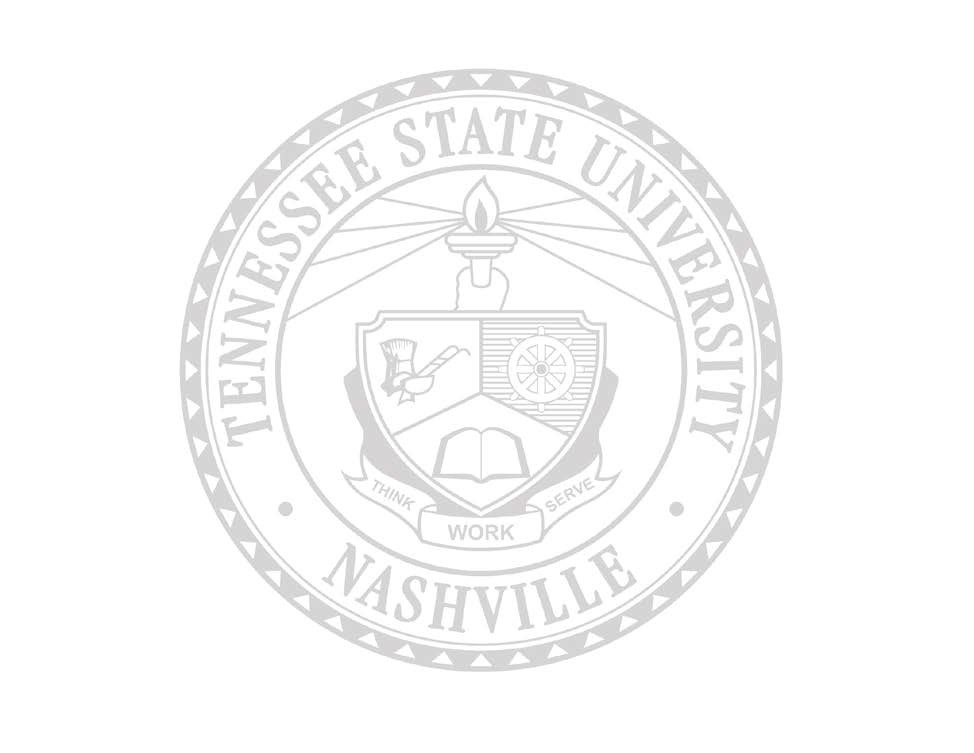 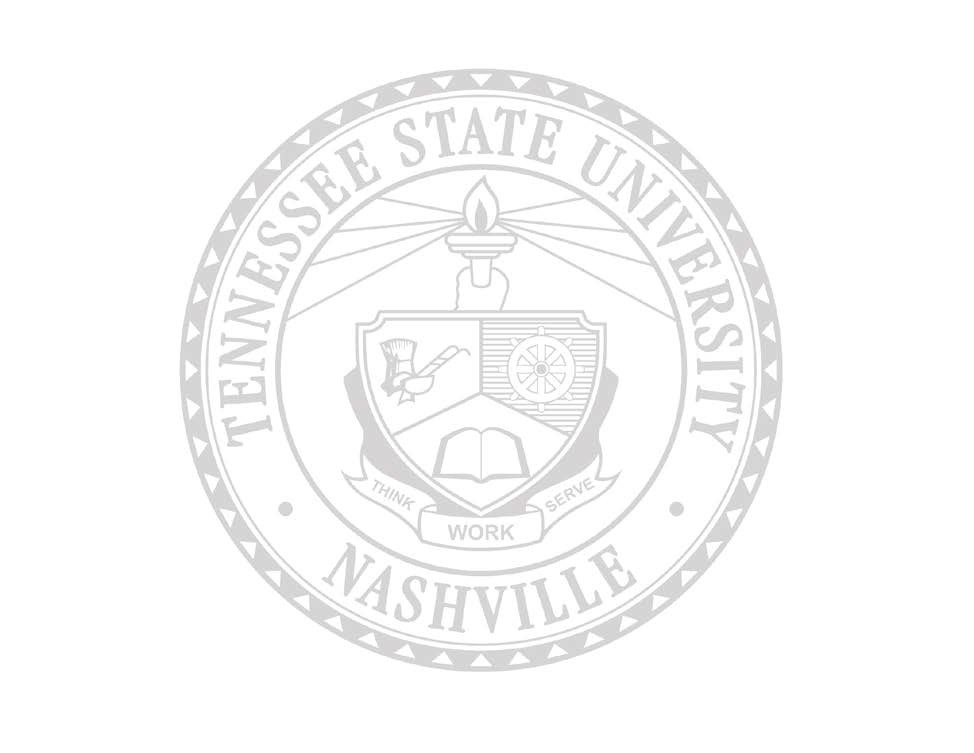 TENNESSEE STATE UNIVERSITY BOARD OF TRUSTEES ACADEMIC AFFAIRS AND STUDENT AFFAIRSCOMMITTEE MEETING AGENDAORDER OF BUSINESSCall to OrderRoll Call/Declaration of a QuorumApproval of the February 21, 2019, Academic Affairs and Student Affairs Committee Meeting MinutesApproval of 2018-2019 Tenure and Promotion RecommendationsApproval of Off-Campus Dual enrollment Academic Program with Clarksville-Montgomery County School System Approval of Revised Academic Program – Curriculum Modification for the PhD Program in EngineeringApproval of Academic Program Name Change – Aeronautical and Industrial Technology Approval of Off-Campus Academic Program Sites – Motlow State Community College and Nashville State Community CollegeApproval of Academic Certificate Program: Online Educational Technology Leadership Approval of Inactivation of the School of Psychology Concentration of the M.S. School of Psychology ProgramApproval of Change in Eligibility Requirements for the 250 Mile Radius Tuition Rate Program Report on SACSCOC Ten Year Accreditation ReviewReport on Faculty RetentionAcademic Affairs Report Report on the Academic CalendarStudent Affairs Report AdjournmentTennessee State UniversityBoard of TrusteesTENNESSEE STATE UNIVERSITYBOARD OF TRUSTEESACTION ITEMThe document reflecting the minutes from the February 21, 2019, Academic Affairs and Student Affairs Committee meeting is included in the June 13, 2019, Board materials.MOTION: To approve the minutes from the Board of Trustees’ February 21, 2019, Academic Affairs and Student Affairs Committee meeting, as contained in the Board materials for the Board’s June 13, 2019, meeting.  Meeting of the Tennessee State University Board of Trustees Academic Affairs and Student Affairs Committee MeetingFebruary 21, 2019Tennessee State University – Main Campus – McWherter Administration Building.  President’s Conference Room3500 John A. Merritt Blvd., Nashville, Tennessee 37209MINUTES Committee Members Present:  Trustees Pam Martin, Ali Sekmen, and Braxton SimpsonOther Board Members Present: Trustees Deborah Cole, Edith Peterson Mitchell, Joseph Walker, III, and Stephen CorbeilUniversity Staff Present: President Glenda Glover; Laurence Pendleton, General Counsel and Board Secretary; Dr. Alisa Mosley, Associate Vice President for Academic Affairs; Dr. Curtis Johnson, Chief of Staff; Dr. Tracey Ford, Vice President of Student Affairs, Horace Chase, Vice President of Business and Finance; Dr. John Cade; and Terrence Izzard.Guests Present:  Lauren Collier, Tennessee Higher Education Commission.  CALL TO ORDERTrustee Martin called the meeting to order at 8:31 a.m. on February 21, 2019.ROLL CALL/DECLARATION OF A QUORUMBoard Secretary Pendleton called the roll at the committee chair’s request. Trustees Martin, Sekmen, and Simpson were present.  Secretary Pendleton announced the presence of a quorum.Approval of the November 15, 2018, Committee Meeting MinutesTrustee Martin proceeded to the approval of the November 15, 2018, Academic Affairs and Student Affairs Committee meeting minutes.  Trustee Martin moved to recommend to the full Board the approval of the November 15, 2018, Academic Affairs and Student Affairs Committee meeting minutes, as contained in the Board materials for the February 21, 2019, Board meeting.  Trustee Sekmen seconded the motion, which carried unanimously.  Report on Ten Year Accreditation ReviewPresident Glover asked Dr. Alisa Mosley, Associate Vice President of Academic Affairs, to provide the report for this item as her designee.Dr. Mosley reported that Tennessee State University’s participates in an accreditation reaffirmation every ten years by the Southern Association of Colleges and Schools Commission on Colleges (SACSCOC). The institution’s last reaffirmation date was 2012.  Dr. Mosley commented that the institution is working on the second draft of its quality enhancement plan (QEP), which includes two proposals: CADENCE which stands for Care, Academics, Development, Navigating Careers, & Engagement; andBeyond Boarders: Developing Global Leaders and Cultural Competence. Dr. Mosley stated that the President’s cabinet and a focus group of students will be invited to provide input on the proposals.  Dr. Mosley reported to the attendees that the SACS offsite report is due on September 10, 2019, and that review comments are scheduled to be returned in November of 2019.  Trustee Sekmen asked who participated on the QEP.Dr. Mosley responded that professors on campus provided feedback that was used to redesign the QEP.  Dr. Mosley then informed attendees that she will be visiting the University of Mississippi in Oxford for three days this spring to evaluate their QEP on Critical Thinking.Trustee Mitchell asked Dr. Mosley for the number of professors who are qualified for tenure but who did not seek or obtain tenure.Dr. Mosley answered that over ninety percent of the professors on campus are tenured or on the tenure track, indicating a very stable faculty.  She clarified that the processes for tenure and promotion are separate.  Dr. Mosley commented that the institution will hold a boot camp this summer to incentivize faculty who are not currently tenured to process in the process.  The boot camp will cover course restructuring and publication support.President Glover commented that many of the faculty have a high level of understanding of the tenure and promotion process and that she is supportive of the upcoming boot camp.Trustee Sekmen applauded Dr. Mosley and her team for their efforts.  Trustee Martin thanked President Glover and Dr. Mosley for the presentation.Nursing School Report Trustee Martin asked President Glover to present the nursing school report.  President Glover designated Dr. Mosley to provide the report. Dr. Mosley informed the committee that the institution made a presentation and submitted an application on February 14, 2019, to the Accreditation Commission for Education in Nursing (ACEN), which accredits Tennessee State University.  The university seeks to enroll thirty five student for the fall 2019 semester.  The institution also plans to enroll twenty-five students in the BSN program in the fall of 2019.  Trustee Sekmen stated that the revamped program can become a signature program for the institution.Dr. Mosley thanked the faculty, students, and staff for their support through the process.  She commented that this process demonstrated that there is no need to fear licensure.Trustee Corbeil commented that it is important that the institution promote this program to the community including Vanderbilt, HCA, and Ascension.  Trustee Mitchell commented that local marketing is important.  She also informed the committee that medical licensure test preparation consultants exist that can help prepare the institution’s students for licensure examinations with a focus on reducing test anxiety.President Glover reminded the committee that the discussion was for the ASN program.Dr. Mosley clarified that the testing will be addressed in August.Trustee Sekmen asked if the institution has an advisory board.Dr. Mosley responded that she agreed that students need exposure to the testing format, breadth and depth of questions, and the testing environment.  She noted that a meeting was held with Vanderbilt representatives to support the institution’s efforts to develop a integrated test preparation module for students.Trustee Sekmen asked if the institution has a way to serve prospective students who are not of of the thirty-five applicants accepted into the ASN program.Dr. Mosley responded that the institution has observed a surge in the health sciences programs including psychology and that over seventy degrees in health sciences were conferred in the December 2018 commencement.  Trustee Simpson asked if prospective students who were not accepted were able to reapply for admission.Dr. Mosley responded that all available options to assist and support prospective students are implemented.  She further reported that a consultant is being engaged for further support and that the advisory term will being the second week in April.Trustee Martin thanked President Glover and Dr. Mosley for their hard work.Academic Affairs ReportPresident Glover acknowledged Lauren Collier from THEC and thanked her for her attendance. She then asked Dr. Mosley to present the academic affairs report.Dr. Mosley reported that the institution is seeking two full time deans for the colleges of education and health sciences.  She noted that applications were due January 31, 2019.  Trustee Sekmen asked for confirmation that two and not three deans were anticipated to be retained.President Glover clarified that because of the institution’s financial constraints, a dean’s salary range, the need for each dean to have a support staff and the total cost of that effort, hiring a third dean will be scheduled for next fiscal year.Trustee Sekmen then asked whether Dr. Mosley’s interim status as the department head for academic affairs would affect the institution’s accreditation.President Glover assured the committee that the accrediting body is focused on the competence and consistency of the person holding the role as opposed to their permanent or interim status.Dr. Mosley reported that THEC approved the institution’s request to offer a master’s (MS) degree in Food and Animal Science, beginning Spring 2019.President Glover asked Trustee Simpson to provide a report to the committee.Trustee Simpson reported that she has attended trainings and has been afforded opportunities to travel to learn about agriculture.  She has participated in summits on microbiology as wells as a program on the intersection of gentrification and food access in underserved communities.  She commented that she was interning with the CDC when the second batch of testing was completed leading to public notice of the romaine lettuce recall at the end of 2018.  Dr. Mosley also reported that the board of the AACSB International (Association to Advance Collegiate Schools of Business) visited the institution in November 2018 and reaccredited the institution’s business program.  The American Psychological Association (APA) is scheduled to deliver its decision for the reaccreditation for the doctoral level psychology program in the spring of 2019.  CoARC - Commission on Accreditation for Respiratory Care is scheduled to deliver its decision for the reaccreditation for the cardiorespiratory program also in the spring of 2019.Dr. Mosley reported that the institution is in continued partnership with MNPS regarding dual enrollment courses in coding.  President Glover informed the committee that dual enrollment programs are anticipated to be huge.  She informed the committee that the institution has established a relationship with Apple Inc. and HBCU C2.  She noted that the institution entered into a non-disclosure agreement with Apple.Dr. Mosley commented that the institution entered into a non-disclosure agreement with MNPS regarding the dual enrollment program during the earlier development stages of the program.  She further reported that the institution proposed to change the name of the Aeronautical and Industrial Technology program to Applied and Industrial Technologies.Trustee Martin thanked President Glover and Dr. Mosley for the report.Student affairs reportTrustee Martin asked President Glover to provide the student affairs report.  President Glover asked Dr. Tracey Ford to provide the student affairs report.  Dr. Ford reported to the committee that safe and stable housing is a significant factor in students’ academic success.  She noted the ages of the various dormitories on campus, which approach sixty years.  She further noted that the university can house approximately 2900 students while demand exceeds 4000 spaces.  She reported that student affairs partnered with facilities to reduce the number of work orders from 2500 in March of 2017 to 220 in February 2019.  She thanked President Glover for her support.  She further reported that response times were reduced to a maximum of 48 hours and that maintenance blitzes are performed where every area is evaluated and repaired.  She noted that plumbing is the most significant issue.  Dr. Ford commented that two new residence halls are scheduled for construction, but that no family housing for graduate students has been planned.Trustee Martin asked President Glover to provide a report on student activities.  President Glover designated Dr. Ford to provide the report.  Dr. Ford reported that the TSU band participated in Amazon’s Live at the Ryman event and “turned it out!”  In the vernacular of current students, it “was lit!”  Dr. Ford reported that the freshman activities counsel has scheduled a trip to New Orleans to commemorate African American history.  She also reported on the men’s empowerment program, which provides a barbershop, lecture series, and a discussion group entitled Tap Into My Future.Trustee martin thanked President Glover and her designees for their reports.AdjournmentThere was no further business.  Trustee Martin moved to adjourn. Trustee Sekmen seconded the motion, which carried unanimously.The Board of Trustees’ Academic Affairs and Student Affairs Committee meeting adjourned at 9:27 a.m.Tennessee State UniversityBoard of TrusteesTENNESSEE STATE UNIVERSITYBOARD OF TRUSTEESACTION ITEMDate: May 19, 2019Subject: Tenure recommendations Background Information: Per university policy, the President recommends the granting of tenure to eligible faculty members. The recommendations are based upon the requirements of TSU policy on promotion. Pursuant to the FOCUS Act, the Board’s Bylaws, and the Board’s Delegation of Authority to the President Policy, the Board must approve promotion recommendations. Proposed Implementation Date: August 2019Tenure Pursuant to the TSU tenure policy, tenure eligible faculty members must apply for tenure in their sixth year. A faculty member is required to submit a portfolio of materials in support of their tenure application. The criteria TSU uses to evaluate applicants include quality instruction, research and creative activities, public service and professional activities, and potential for professional growth. The University reviews the tenure candidate’s portfolio at several levels, including at the departmental, college, and University levels. The Vice President for Academic Affairs and the President must ultimately approve the applications. The comprehensive tenure review and approval process, as well as the list of those recommended for tenure, are included in your board materials. During this tenure review period, fourteen (14) tenure eligible faculty members applied for tenure. One tenure eligible faculty member stopped the tenure clock, in accordance with the University’s tenure policy, and did not apply for tenure. President Glover is recommending all fourteen tenure applicants for tenure, as she has determined that the fourteen faculty members meet the condition for tenure. Pursuant to the FOCUS Act, the Board’s Bylaws and the Board’s Delegation of Authority to the President Policy, the Board must approve tenure recommendations. Promotion With respect to faculty promotions at TSU, individual faculty members may apply for promotion upon completion of the required years in rank. A tenured or tenure-track faculty member becomes eligible to apply for promotion when he or she has achieved the required years in rank and meets the defined qualifications for the various faculty ranks, which are assistant professor, associate professor, and professor.Although an application for promotion is not required, faculty members at the assistant professor level generally apply simultaneously for promotion to associate professor at the time they are required to make application for tenure. Those faculty members who are at the associate professor level generally apply for promotion to professor after five years of service at the associate professor level. To apply for promotion, a faculty member must prepare a portfolio containing evidence of the faculty member’s teaching, research, and service since his or her last promotion at TSU. The specific evidence requested include quality instruction, research and creative activities, public service and professional activities, and potential for professional growth. The University reviews the candidate’s portfolio at several levels, including at the departmental, college, and University level. The Vice President for Academic Affairs and the President must ultimately approve the applications. The comprehensive promotion review and approval process, as well as the list of those recommended for promotion, are included in your June 13, 2019, board materials. Twenty-two (22) faculty members applied for promotion. President Glover is recommending eighteen (18) faculty members for promotion. Pursuant to the FOCUS Act, the Board’s Bylaws, and the Board’s Delegation of Authority to the President Policy, the Board must approve promotion recommendations. See Attachment.  MOTION: To approve the list of recommended candidates for tenure and promotions, as contained in the Board materials for the Board’s June 21, 2018, meeting.Item Details: A total of 14 faculty members are recommended for tenure. The list of faculty members recommended is provided below.Item Details: A total of 18 faculty members are recommended for promotion. The list of faculty members recommended is provided below.Tennessee State UniversityBoard of TrusteesTENNESSEE STATE UNIVERSITYBOARD OF TRUSTEESACTION ITEMKenwood High School is a part of the Clarksville-Montgomery County School System (CMCSS), which serves over 35,000 students. CMCSS is the seventh largest district in Tennessee, and according to U.S. Census figures in the top five fastest growing cities in the country. With a graduation rate of 94.2% in 2018, the school system exceeds both state and national averages and receives strong community support for education with an emphasis on 100% graduation for every student. In May 2018, over 2,000 CMCSS graduates earned $45 million plus in college scholarships. CMCSS like all districts in Tennessee is focused on how to develop a robust portfolio of early postsecondary opportunities. Early postsecondary opportunities (EPSOs) include a course and/or exam that give students a chance to obtain postsecondary credit while still in high school. Early postsecondary opportunities ensure that students are ready to succeed in education and training after high school. The CMCSS has developed a portfolio that includes all of these opportunities but has chosen to expand dual enrollment especially within the STEM fields. The district office contacted Tennessee State University (TSU) about the possibility of the university offering dual enrollment classes to their students specifically in areas where TSU excels such as Engineering, Health Sciences and Agriculture. CMCSS allows each high school principal to assess institutions offering dual enrollment courses based on the needs and preferences of their students.   Tennessee State has identified four introductory courses in engineering, computer science and health care management to offer in the initial semester.  Two of the courses are available in an online format and two will be offered in a hybrid format combining face-to-face and online instruction. Each of the courses requires a minimum enrollment of ten high school students to proceed and each course will be open to high school students only. Course descriptions are attached.MOTION: To approve the off-campus dual enrollment academic program with Clarksville-Montgomery County School system, as contained in the Board materials for the Board’s June 13, 2019, meeting.Tennessee State UniversityBoard of TrusteesTENNESSEE STATE UNIVERSITYBOARD OF TRUSTEESACTION ITEMPursuant to TSU’s New Program Development policy, which includes revised programs, academic departments may seek the creation of a new academic program or the revision of an existing program by initiating an internal review process.  The department initiates the review process by developing and proposing the new/revised academic program for review at the departmental committee, college, and University levels.  The Vice President for Academic Affairs and the President must ultimately approve the proposals.  The entire review process is included in the Board’s June 13, 2019, meeting materials. The submission proposes curriculum changes to the Ph.D. program in Engineering and Computational Sciences. Since the start of the program in 2002, technology and workforce demands have changed. The new economy demands the preparation and training of students to be expanded to include additional technical subject matter and content. The TSU College of Engineering has hired new faculty with the expertise to meet this demand and produce a modern, relevant curriculum. These changes will provide for better alignment of the Ph.D. program with the master’s programs in the college. The changes include the addition of technical/specialty areas based on the industry needs.  The proposed changes to the Ph.D. curriculum include the addition and removal of courses and concentrations. The modified curriculum provides advanced knowledge and research in the following concentration areas: (1) Engineering Systems and (2) Computational Sciences. The modification will produce a diverse and talented cadre of engineers and computational scientists that will make a global impact through scholarly inquiry and cutting-edge research.Pursuant to the FOCUS Act, the Board’s Bylaws, and the Board’s Delegation of Authority to the President Policy, the Board must approve new and revised academic programs.   Upon approval by the Board, THEC must provide final approval.  MOTION: To approve the curriculum modifications in the PhD program in the College of Engineering, as contained in the Board materials for the Board’s June 13, 2019, meeting.Tennessee State UniversityBoard of TrusteesTENNESSEE STATE UNIVERSITYBOARD OF TRUSTEESACTION ITEMFrom time to time, departments/colleges at TSU submit requests to modify the names of colleges, academic departments (colleges and academic departments are collectively referred to as “units”), and academic programs in their respective colleges.  Under TSU’s Academic Program Modification process (formerly the Tennessee Board of Regents’ policy on Academic Programs, Units, and Modifications at Universities), departments/colleges may propose unit and academic program name modifications through a 30-day review process, which involves a review at the college and University (Vice President and President) levels.  Upon approval by the Vice President for Academic Affairs and President, the University is required to submit the proposed unit/academic program name modification to the Board for final approval.  Unit and academic program name changes do not require THEC approval.  Within the Technology profession, employment opportunities abound.  The industry is experiencing a serious shortage of qualified personnel in all sectors.   While technologists are perceived to be at the pinnacle within their respective profession, these perceptions do not include the fact that for every engineer, it takes four to six highly skilled technologist and support staff.  In essence, there are many career opportunities that are available and most importantly, in order for students to meet the challenge of these opportunities, they must have access to the educational tools.  For those educational institutions that have a viable and well-rounded technology program, the opportunities for their students are limited.  The technologist industry forecasts show continual expansion into the future with myriad opportunities for highly skilled graduates of technology programs.  With these opportunities comes the expectation that educational institutions will either expand their existing programs or initiate new ones.  The window of opportunity is at hand.  Tennessee State University has not only the opportunity, but also an obligation to ensure that our graduates have a share in the opportunities of the future in the rapidly expanding technology profession.  Tennessee State University has the means to offer its students an opportunity to explore Industry 4.0, which is a name given to the current trend of aviation, automation and data exchange in manufacturing technologies.  This name is aligns our program with that of our peers as we propose ideas to increase career opportunities for our graduates.Pursuant to the FOCUS Act, Board Bylaws, and the Board’s Delegation of Authority to the President Policy, the Board must approve program name changes.   The entire academic program modification process is included in your June 13, 2019, Board materials, followed by information regarding the proposed academic program name change.  To approve the academic program name change involving Aeronautical and Industrial Technology program, as contained in the Board materials for the Board’s June 13, 2019, meeting.Tennessee State UniversityBoard of TrusteesTENNESSEE STATE UNIVERSITYBOARD OF TRUSTEESACTION ITEMColleges request to operate an academic program off TSU’s campus. Colleges may seek off-campus academic program sites to accommodate students dually enrolled in high school and college, enhance TSU’s pipeline with community college students, and increase convenience for working professionals. In this instance, the off-campus sites have been proposed to increase convenience for working professionals. Colleges that seek to operate an academic program off campus must follow a 30-day review process. Under the review process, a department will submit an off-campus academic program site request to the College, and once approved at the College level, the College submits the request to the Vice President for Academic Affairs and President for approval. Upon approval by the Vice President and President, off-campus academic program requests must be submitted to the Board for approval. Upon approval by the Board, off-campus academic program site requests must be submitted to THEC for final approval. A goal of the Community College Initiatives department at TSU is the development and strengthening of academic partnerships with community colleges. Due to the success of these partnerships, TSU is proposing to expand its service area to include Nashville State Community College (NSCC), specifically the Southeast campus.  The Southeast campus is located in Antioch, Tennessee. This campus provides educational services to the following Middle Tennessee counties:  Davidson, Rutherford, Williamson and Wilson. TSU is also proposing to expand its service area to include Motlow State Community College (MSCC) McMinnville campus.  The campus is located in McMinnville, Tennessee, which is about eighty miles from TSU. This campus provides educational services to the following Middle Tennessee counties:  Cannon, Coffee, DeKalb, Rutherford, Van Buren, Warren and White. Mechatronics is the fastest growing field of study at MSCC. Over a recent four-year period, the program grew by five times the number of students.  This vision developed into the degree completion program offered by the TSU Aeronautical & Industrial Technologies (AIT) department. Pursuant to the FOCUS Act, Board Bylaws and Board’s Delegation of Authority to the President Policy, the Board must approve off-campus sites for academic programs. List of Off-campus Academic Program Proposed SitesMOTION: To approve the off-campus academic program sites at Motlow State Community College and Nashville State Community College, as contained in the Board materials for the Board’s June 13, 2019, meeting.TENNESSEE STATE UNIVERSITYBOARD OF TRUSTEESACTION ITEMPursuant to TSU’s New Program Development policy, academic departments may seek the creation of a new academic program or the revision of an existing program by initiating an internal review process. The department initiates the review process by developing and proposing the new/revised academic program for review at the departmental committee, college, and University levels. The Vice President for Academic Affairs and the President must ultimately approve the proposals. The College of Education Department of Teaching and Learning are proposing to offer an online graduate certificate in Educational Technology Leadership. This certificate is designed to promote advocacy and awareness of digital literacy and current trends and issues influencing the appropriate integration of technology in education; along with leveraging the innovations in emerging technology as a means of conveying new ideas for the 21st digital workforce. In addition, this certificate is designed to incorporate the basic concepts and curriculum of “Everyone Can Code and Everyone Can Create” in preparedness of smart mobile emerging technologies of A.I. (artificial intelligence), mixed reality (virtual and augmented realities), wearable and nanotechnology for immersive learning and training, There are several groups of students who will benefit from this certificate.PK-12 teachers and administrators in the school districts.Workforce specialists in the corporate arena.Higher education faculty and staff.Professionals impacted by the 21st Century digital workforce.Pursuant to the FOCUS Act, the Board’s Bylaws, and the Board’s Delegation of Authority to the President Policy, the Board must approve new and revised academic programs. Upon approval by the Board, THEC must provide final approval. MOTION: To approve the new certificate program in Online Educational Technology Leadership, as contained in the Board materials for the Board’s June 13, 2019, meeting.TENNESSEE STATE UNIVERSITYBOARD OF TRUSTEESACTION ITEMPursuant to TSU’s New Program Development policy, academic departments may seek the inactivation of an existing program. The department initiates the review process by developing and proposing the recommendation for review at the departmental committee, college, and University levels. The Vice President for Academic Affairs and the President must ultimately approve the proposals. The Psychology Department has only one faculty member with a degree in School Psychology. This is not sufficient to staff courses, chair theses, and adequately support students in the School Psychology Concentration of the MS Psychology program. There are no longer any students in this concentration.The state of Tennessee requires school psychologists to have either an Ed.S. or doctorate. Therefore, the School Psychology Concentration of the M.S. Psychology program does not prepare students for a career as a school psychologist, and many alumni have reported challenges with securing employment after earning this degree. Students would be better served by directly entering an Ed.S. program or pursuing a Master's degree in another area. Pursuant to the FOCUS Act, the Board’s Bylaws, and the Board’s Delegation of Authority to the President Policy, the Board must approve new and revised academic programs. Upon approval by the Board, THEC must provide final approval. MOTION: To approve the inactivation of the School of Psychology Concentration of the M.S. School Psychology Program, as contained in the Board materials for the Board’s June 13, 2019, meeting.TENNESSEE STATE UNIVERSITYBOARD OF TRUSTEESACTION ITEMTennessee State offers a 250-mile radius tuition rate based on the location of where the student graduated high school. This criterion ignores potential students who are permanent residents of counties within that catchment.We seek a modification to this criterion for our graduate students. Current LanguageGraduated from an eligible high school located in a county within a 250-mile radius of Nashville, Tennessee. Modified LanguageMust have a verifiable permanent address that is located within a county that is within a 250-mile radius of Nashville, Tennessee.MOTION: To approve the change in eligibility requirements for the 250-Mile Radius Tuition Rate Program, as contained in the Board materials for the Board’s June 13, 2019, meeting.TENNESSEE STATE UNIVERSITYBOARD OF TRUSTEESINFORMATION ITEMReport on Ten Year Accreditation ReviewTwo drafts have been submitted to the consultant. Work has centered on collecting evidence to demonstrate compliance. In addition to the reports, the reaffirmation process includes extensive evaluation of compliance by an off-site peer review (September 10, 2019), an on-site peer review (March 30-April 1, 2020), and the final review by the SACSCOC Board of Trustees.TENNESSEE STATE UNIVERSITYBOARD OF TRUSTEESINFORMATION ITEMFaculty RetentionTennessee State University is committed to the retention of quality faculty members. They are essential to student success and they are vital to our increased gains in executing the mission. Our university does not want to lose this talent and we want to invest in the development of faculty. Some universities have estimated the loss of talent to be upwards of $350,000 per faculty member.Current Retention StrategiesOur university has invested in faculty retention through the following methods:Faculty travelReduction of mandatory office hoursMini-research grantsIntroduction of faculty sick leave bank Professional development seminars in pedagogy and research proposalsProfessional development seminars in advisingNon-instructional assignments where faculty are released from courses for one or two semestersShared governanceStop the clock policyProjects to reduce institutional barriers (ex. University policies)Additionally, faculty can work with college deans to obtain workload adjustments to focus on projects that will advance research. Through the School of Graduate and Professional Studies, we have funded graduate assistantships to assist faculty in their teaching and research. Review of Future Retention StrategiesDevelop a Faculty Climate CommitteeConduct surveys to measure job satisfactionConnect faculty to campus resources both within and outside the department or schoolFacilitate networking opportunities for facultyConsider leaves and other policies on an individual basis to best meet faculty needsCelebrate and recognize diverse contributions and outstanding performanceWe periodically review our compensation structure with the Faculty Senate.  With the past three Senate administrations, salary continues to be a commitment as the cost of living in middle Tennessee increases. The initial review resulted in the President’s mandate of floor adjustments for hourly employees and base pay increases for faculty at the assistant professor’s level. During the 2019-2020 academic year, we will again review our ranges to ensure we are making every effort. We have extraordinary faculty members who positively contribute to our university and society. The success of our faculty positively impacts our university.TENNESSEE STATE UNIVERSITYBOARD OF TRUSTEESINFORMATION ITEMNew Academic Program(s)Tennessee State received THEC approval to offer a B.S. in Public Health, beginning Fall 2019.  The new degree will address the demand for public health professionals. Our program emphasis is in health promotion and disease prevention. In order for health care professionals to perform their jobs optimally, they must understand and embrace public health as they practice their profession. This program will also serve as a pipeline for our Master of Public Health program.Report on Ten Year Accreditation ReviewTwo drafts have been submitted to the consultant. Work has centered on collecting evidence to demonstrate compliance. In addition to the reports, the reaffirmation process includes extensive evaluation of compliance by an off-site peer review (September 10, 2019), an on-site peer review (March 30-April 1, 2020), and the final review by the SACSCOC Board of Trustees.Dean SearchesCollege of EducationInterviews of two candidates in June 2019College of Health SciencesInterviews of three candidates in June 2019Report on Discipline-Specific AccreditationTennessee State University has the following updates with respect to its discipline-specific accreditation efforts.TENNESSEE STATE UNIVERSITYBOARD OF TRUSTEESINFORMATION ITEMThe document reflecting the 2019-2020 academic calendar is included in your June 13, 2019, Board meeting materials.  Final examinations for summer semesters will be scheduled during the last official meeting date/ time for each specific course.TENNESSEE STATE UNIVERSITYBOARD OF TRUSTEESINFORMATION ITEMThe President and her designee will provide a report on Student Affairs.See attachment.  	Division of Student Affairs ReportOffice of Student Conduct Highlights for 2018-2019Executive Summary Significant Drop In Drug For Resale In The Last Year Overwhelming Decline In Weapon Use On CampusAccording To TBI Report TSU Experienced The Largest Decline In Incidents Of All College Campuses In The State Zero Tolerance Policy Eliminated Repeat OffendersNational Model for Creating Student Leadership OpportunitiesDetails by Classification 8:30 a.m. CSTThursday, June 13, 2019Tennessee State University – Main Campus McWherter Administration Building, President’s Conference Room3500 John A. Merritt Blvd. Nashville, TN 37209DATE:June 13, 2019ITEM:Approval of the February 21, 2019, Academic Affairs and Student Affairs Committee Meeting MinutesRECOMMENDED ACTION:ApprovalPRESENTED BY:Chair of Academic Affairs and Student Affairs Committee, Trustee Pamela MartinDATE:June 13, 2019ITEM:Approval of 2018-19 Tenure and Promotion RecommendationsRECOMMENDED ACTION:ApprovalPRESENTED BY:Chair of Academic Affairs and Student Affairs Committee, Trustee Pamela MartinNameDepartment/DivisionCurrent Academic Rank1Fentress, HughBiological SciencesAssistant Professor2Charles, DerekPhysical TherapyAssistant Professor3CrawfordMusicAssistant Professor4Gishe, JemalPublic Health, Health Administration& Health SciencesAssistant Professor5Nahashon, SamuelAgriculture & Environmental SciencesResearch Professor6Bossuah, KwaghdooNursingAssistant Professor7Nyange, CourtneyNursingAssistant Professor8Patrick, Andrew History, Geography, Political Science & Africana StudiesAssistant Professor9Pinkard, MichelleLanguages, Literature & PhilosophyAssistant Professor10Shafer, PhillipLanguages, Literature & PhilosophyAssistant Professor11Williams, HeidiLanguages, Literature & PhilosophyAssistant Professor12Wise, Michelle Languages, Literature & PhilosophyAssistant Professor13Tiriveedhi, VenkataswarupBiological SciencesAssistant Professor14Young, De’EtraAgriculture & Environmental SciencesAssistant ProfessorNameDepartment/DivisionCurrent RankProposed Rank1Blair, MatthewAgriculture & Environmental SciencesAssociate Research ProfessorResearch Professor2Crawford, MarkMusicAssistant ProfessorAssociate Professor3Fentress, HughBiological SciencesAssistant ProfessorAssociate Professor4Hennequin, WendyLanguages, Literature & PhilosophyAssociate ProfessorProfessor5Johnson-Arnold, IrisSpeech Pathology & AudiologyAssociate ProfessorProfessor6Lee, MarvinPsychologyAssociate ProfessorProfessor7Machara, MargaretHuman SciencesAssociate ProfessorProfessor8Nandwani, DillipAgriculture & Environmental SciencesAssociate ProfessorAssociate Professor9Patras, AnkitAgriculture & Environmental SciencesAssistant Research ProfessorAssociate Research Professor10Patrick, AndrewHistory, Geography, Political Science & Africana StudiesAssistant ProfessorAssociate Professor11Pinkard, MichelleLanguages, Literature & PhilosophyAssistant ProfessorAssociate Professor12Pokharel, BharatAgriculture & Environmental SciencesAssistant Research ProfessorAssociate Research Professor13Shafer, PhillipLanguages, Literature & PhilosophyAssistant ProfessorAssociate Professor14Tiriveedhi, VenkataswarupBiological SciencesAssistant ProfessorAssociate Professor15Troxtel, RitaOccupational TherapyAssistant ProfessorAssociate Professor16Williams, HeidiLanguages, Literature & PhilosophyAssistant ProfessorAssociate Professor17Wise, Michelle Languages, Literature & PhilosophyAssistant ProfessorAssociate Professor18Young, De’EtraAgriculture & Environmental SciencesAssistant ProfessorAssociate ProfessorDATE:June 13, 2019ITEM:Approval of Off-Campus Dual Enrollment Academic Program with Clarksville-Montgomery County School SystemRECOMMENDED ACTION:ApprovalPRESENTED BY:Chair of Academic Affairs and Student Affairs Committee, Trustee Pamela MartinDATE:June 13, 2019ITEM:Approval of Revised Academic Program – Curriculum Modification for the PhD Program in EngineeringRECOMMENDED ACTION:ApprovalPRESENTED BY:Chair of Academic Affairs and Student Affairs Committee, Trustee Pamela MartinDATE:June 13, 2019ITEM:Approval of Academic Program Name Change – Aeronautical and Industrial TechnologyRECOMMENDED ACTION:ApprovalPRESENTED BY:Chair of Academic Affairs and Student Affairs Committee, Trustee Pamela MartinCollegeCurrent NameProposed New NameEngineeringAeronautical and Industrial Technology Applied & Industrial Technologies DATE:June 13, 2019ITEM:Approval of Off-Campus Academic Program Sites – Motlow State Community College and Nashville State Community CollegeRECOMMENDED ACTION:ApprovalPRESENTED BY:Chair of Academic Affairs and Student Affairs Committee, Trustee Pamela MartinCollegeAcademicAreaDegreeOfferedProposalEngineeringAeronautical TechnologyB.S.To offer the B.S. in Aeronautical Technology as a part of a 2+2 degree program at Motlow State-McMinnvilleBusinessBusiness AdministrationB.S.To offer the B.B.A. in Business Administration (Hospitality and Tourism Management) as a part of a 2+2 degree program at Nashville State DATE:June 13, 2019ITEM:Approval of Academic Certificate Program – Online Educational Technology LeadershipRECOMMENDED ACTION:ApprovalPRESENTED BY:Chair of Academic Affairs and Student Affairs Committee, Trustee Pamela MartinDATE:June 13, 2019ITEM:Approval of Inactivation of the School of Psychology Concentration of the M.S. School Psychology ProgramRECOMMENDED ACTION:ApprovalPRESENTED BY:Chair of Academic Affairs and Student Affairs Committee, Trustee Pamela MartinDATE:June 13, 2019ITEM:Approval of Change in Eligibility Requirements for the 250 Mile Radius Tuition Rate ProgramRECOMMENDED ACTION:ApprovalPRESENTED BY:Chair of Academic Affairs and Student Affairs Committee, Trustee Pamela MartinDATE:June 13, 2019ITEM:Report on SACSCOC Ten Year Accreditation Review RECOMMENDED ACTION:NonePRESENTED BY:  Chair of Academic Affairs and Student Affairs Committee,Trustee Pamela MartinDATE:June 13, 2019ITEM:Report on Faculty Retention RECOMMENDED ACTION:NonePRESENTED BY:  Chair of Academic Affairs and Student Affairs Committee,Trustee Pamela MartinDATE:June 13, 2019ITEM:Academic Affairs Report RECOMMENDED ACTION:NonePRESENTED BY:Chair of Academic Affairs and Student Affairs Committee, Trustee Pamela MartinDiscipline and Visit DateAccrediting AgencyStatusPsychology (Doctoral level)American Psychological Association (APA)Full approval – Next visit in 2028Physical TherapyCommission on Accreditation in Physical Therapy Education (CAPTE)Awaiting Board decision in the Fall 2019 semester; no findings by the onsite visit teamDATE:June 13, 2019ITEM:Report on the Academic CalendarRECOMMENDED ACTION:NonePRESENTED BY:Chair of Academic Affairs and Student Affairs Committee, Trustee Pamela MartinTSU - ACADEMIC CALENDAR 2019-2020  TSU - ACADEMIC CALENDAR 2019-2020  FALL SEMESTER 2019FALL SEMESTER 2019Aug 9Faculty contracts beginAug 9Faculty report for fall semester activitiesAug 12-13Faculty/ Staff Institute Aug  14-15Residence Halls Open (New Students)Aug 14-16Freshmen OrientationAug 16Residence Halls Open (Returning Students)Aug 19Classes beginAug 19- Aug 23Late registration/Schedule AdjustmentAug 30Campus Wide Assembly – First Year Students 9:00 am – Kean HallSept 2Holiday-Labor DaySept 17Recognition of Constitution DaySept 22-28Student Study Week – No Activities ScheduledSept 30 – Oct 4Mid-term Examination Week-all classes meet as scheduled Oct 19HomecomingOct 15 Founders Day (9:00 a.m. – Kean Hall)Oct 11Last day to withdraw from a course and/or the UniversityOct 28 – Jan 17Registration for Spring 2020Nov 11Veterans’ Day Nov  25-29Fall Break/Thanksgiving Holiday- No Classes Nov 30 Last Day of ClassDec 2-6Final examinations Dec 7Commencement – Gentry ComplexDec 9Faculty must have posted all grades via “MyTSU”Dec. 13Records Office releases all posted grades via “MyTSU”Dec 24 – Jan 1Holiday Break – University ClosedSPRING SEMESTER 2020SPRING SEMESTER 2020Jan 2University Re-opens-8:00 amJan 6Faculty/ Staff InstituteJan 8Residence Halls open (New Students)Jan 9Freshman OrientationJan 10Residence Halls Open (Returning Students)Jan 13Classes BeginJan 13-17Late Registration/Schedule AdjustmentsJan 20Holiday – MLK – No ClassesFeb 17-22Student Study Week – No Activities ScheduledFeb 24 – 29Mid-term Examination Week-all classes meet as scheduledMar 2-7Spring Break (Xtreme Spring BreakMar 20Last day to withdraw from a course and/or the UniversityMar 30 – April 18Registration for Summer 2020April 1 – Aug 22Registration for Fall 2020Mar 26Honors ConvocationApril 20 -24Student Study Week – No Activities ScheduledApril 25Last day of classApril 27 – May 1Final examinations May 1 (Friday)Graduate Commencement Ceremony, 5:00 p.m., Gentry ComplexMay 2 (Saturday)Undergraduate Commencement Ceremony – 8:00 a.m., Hale StadiumMay 4Faculty must have posted all grades via “MyTSU”May 8Records Office releases all posted grades via “MyTSU”For information regarding TNeCampus Academic Calendar, access the website at: http://www.tnecampus.org/academic-calendarFor information regarding TNeCampus Academic Calendar, access the website at: http://www.tnecampus.org/academic-calendarSUMMER TERM 2020SUMMER TERM 2020MaymesterMaymesterMay 4RegistrationMay 4Classes begin for 3 week session.May 8Last day to withdraw from coursesMay 21Last day of classes May 25Faculty must have posted grades via “myTSU”All grades will be available when all Summer sessions are completed.May 26Holiday ObservedFull – 10 Week SessionFull – 10 Week SessionApril  1 – May 26Registration-All Summer SessionsMay 31Residence Halls openJune 1Classes begin for full 10 week session.June 1-3Late registration/Schedule AdjustmentsJuly 4Holiday ObservedJuly 10Last day to withdraw from 10 week courses July 10Last day to withdraw from UniversityAug 7Last day of classesAug 10Faculty must have posted all grades via “MyTSU”Aug14Records Office releases all posted grades via “MyTSU”Session I -- Five Week SessionSession I -- Five Week SessionJune 1Classes begin June 1-3Late registration/Drop/AddJune 19Last day to withdraw from First-session coursesJune 19Last day to withdraw from UniversityJuly 4Holiday ObservedJuly 3Last day of classesAug 10Faculty must have posted all grades via “MyTSUAug 14Records Office releases all posted grades via “MyTSU”Session II -- Five Week SessionSession II -- Five Week SessionJuly 6Classes beginJuly 6-8Late registration/Drop/Add for Summer IIJuly 24Last day to withdraw from Second-session coursesJuly 24Last day to withdraw from UniversityAug 6Last day of classesAug 10Faculty must have posted all grades via “MyTSU”Aug 14Records Office releases all posted via “MyTSU”DATE:June 13, 2019ITEM:Student Affairs Report RECOMMENDED ACTION:NonePRESENTED BY:Chair of Academic Affairs and Student Affairs Committee, Trustee Pamela MartinMission StatementThe Mission of the Office of Student Conduct is to provide a full range of services to assist and counsel students in resolving their disputes and conflicts in a way that facilitates learning, individual responsibility, and professionalism. The Office of Student Conduct also provides learning opportunities through educational sanctions that encourage behavioral change and assist students with their ability to make decisions that promote success in their academic goals.Major AccomplishmentsThe Office of Student Conduct did not experience repeat offenders for students who participated in the Restitution Program. There was a 98% decline in the disciplinary area of Drugs for Resale. The Office of Student Conduct did not have one documented disciplinary offense of guns on the campus for the 2018-2019 school year.Student Leadership and DevelopmentThe Collegiate Citizen Police Academy (CCPA) is a leadership training program at Tennessee State University that was created to expose TSU students to hands-on police science and theory. This program, the first of its kind in the nation, allows students to learn about police work in collaboration with the Metro Nashville Police Department and the Tennessee State University Police Department. It exposes students to various aspects of police activity, including domestic violence investigation, traffic stop training, and how the Police Department uses special resources, such as SWAT, aviation, drugs, and canine units. In 2018, the CCPA was recognized as the “Best Student Organization” in the nation at the Historically Black Colleges and Universities Digest Awards, in Washington, D.C. Tiger Patrol is a student service organization under both the Tennessee State University Police Department and the Dean of Students Office. This is a highly competitive and paid opportunity for TSU students. The Tiger Patrol serve as noncommissioned student patrol officers that assist TSUPD in creating a safe campus. They provide insight to campus climate and are tasked with monitoring the campus. Their responsibilities include helping to maintain a safe environment at campus functions, keeping walkways clear, assisting in clearing buildings after events and reporting any dangerous or suspicious behavior.  Leadership TSU is considered the highest level of leadership training at TSU.  The accumulation of social capitol is unmatched with visits to the Tennessee State Capital, interactions with congressman, governors, commercial real estate developers and  legislators on the federal level in Washington, DC.Freshman Innovation Council (FIC) is newly established leadership program designed to acclimate former high school, SGA Leaders to the collegiate framework.  This selected group works with the Director of Student Activities and Dean of Students to develop their leadership strategies.Student Court is a leadership opportunity that allows students to participate in the adjudication of minor offenses of the Student Conduct Code.  This opportunity allows TSU students to air their concerns and allege their rights in front of a body of their peers. National Society of Leadership and Success is an invitation only leadership society designed to promote student excellence in leadership. The NSLS provides access to off-campus benefits including additional scholarships and awards, exclusive on-campus events paid for by student dues, and employer recruitment via online job banks.  In addition, members receive discounts on computers, textbooks, grad school prep courses, insurance and much more. 